PROJE ADIÇiçekler SolmasınAMACITopluma KazandırmaBÜTÇESİ-BAŞLANGIÇ-BİTİŞ TARİHİ15.01.2015 - 31.12.2015PROJE ÖZETİPROJE ÖZETİTalas bölgesinde sokağa atılan Ortaöğretim yaşındaki çocukların atılma sebeplerini çözmek, atılmış çocukları tespit edip eğitim barınma ihtiyaçlarını gidermek. Ekonomik durumları kötü olan sokağa atılan çocukların ailelerine 'Aile İrşad ve Rehberlik' büroları işbirliği yaparak danışmanlık hizmeti yapmak. Maddi imkansızlık içerisinde bulunan, Ortaöğretim okullarında öğrenim gören çocukların okullarına devamını sağlamak için Kaymakamlık SYDV, Diyanet Vakfı Talas şubesi desteği ile çocuklara ve ailelerine gerekli yardımlar yapılarak hem eğitimlerini sağlamak hem de sokağa mahkum edilmelerini önlemek. Sokağa atılan yetenekli çocukları tespit edip, yerel yönetimlerin desteğini alarak çocuklarımızın sokaktan kurtarılmalarını sağlamak.Talas bölgesinde sokağa atılan Ortaöğretim yaşındaki çocukların atılma sebeplerini çözmek, atılmış çocukları tespit edip eğitim barınma ihtiyaçlarını gidermek. Ekonomik durumları kötü olan sokağa atılan çocukların ailelerine 'Aile İrşad ve Rehberlik' büroları işbirliği yaparak danışmanlık hizmeti yapmak. Maddi imkansızlık içerisinde bulunan, Ortaöğretim okullarında öğrenim gören çocukların okullarına devamını sağlamak için Kaymakamlık SYDV, Diyanet Vakfı Talas şubesi desteği ile çocuklara ve ailelerine gerekli yardımlar yapılarak hem eğitimlerini sağlamak hem de sokağa mahkum edilmelerini önlemek. Sokağa atılan yetenekli çocukları tespit edip, yerel yönetimlerin desteğini alarak çocuklarımızın sokaktan kurtarılmalarını sağlamak.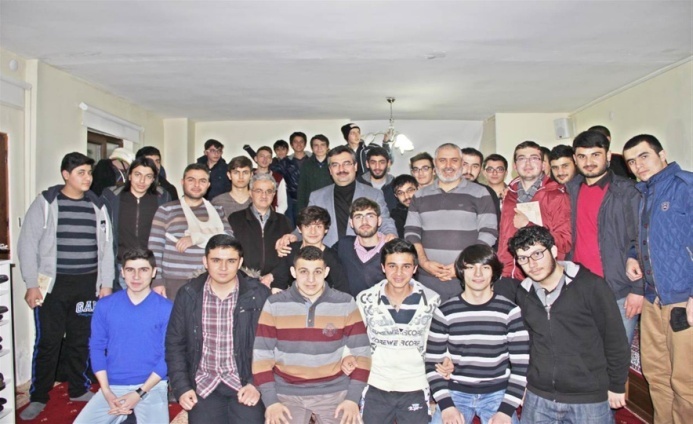 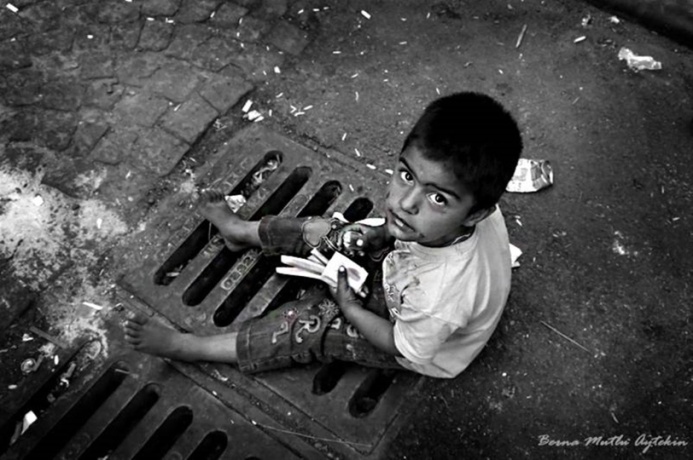 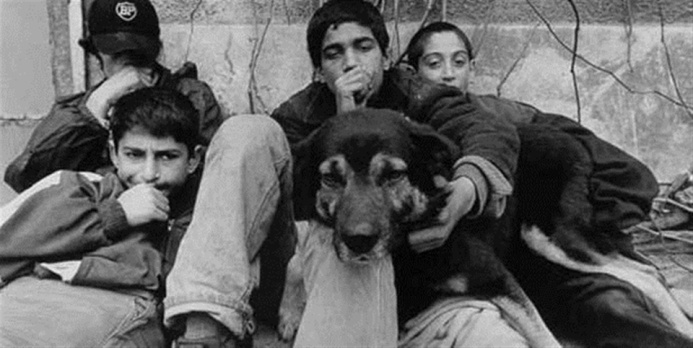 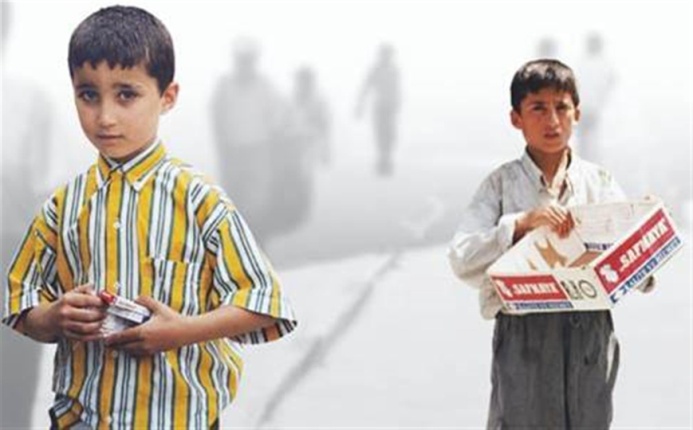 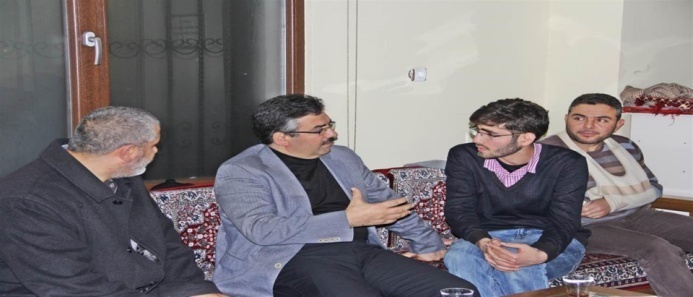 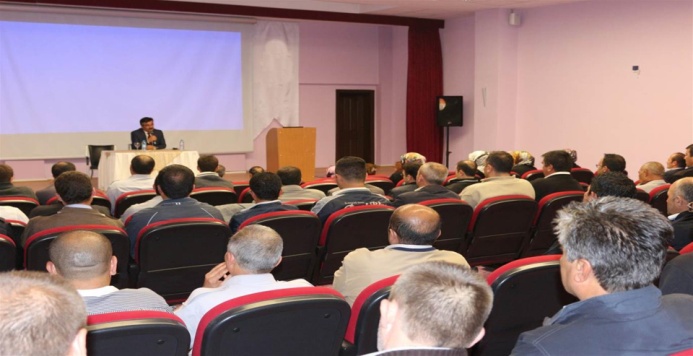 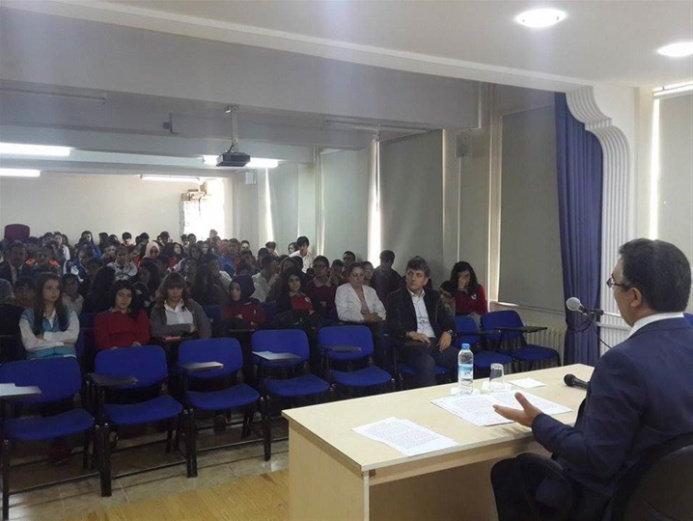 